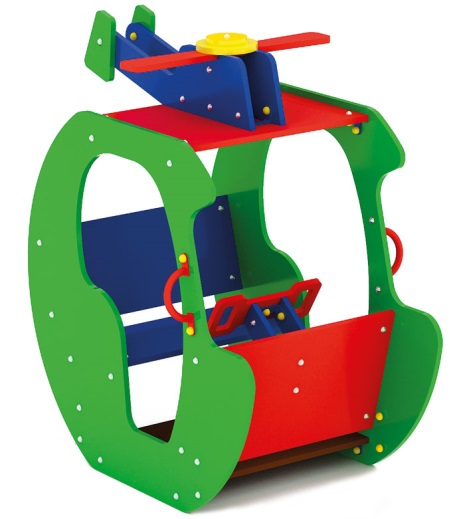 «Вертолет»  0429Размер не менее: длина – 1210 мм, ширина – 850 мм, высота - 1350 мм. Игровой элемент представляет собой фанерную конструкцию в виде вертолета и предназначен для детей в возрасте от 2 до 8-и лет. Игровой элемент состоит из двух поручней для рук, спинки, сиденья, и различных декоративных элементов.Спинка, сиденье размер не менее: ширина – 300 мм, длина – 650 мм, изготовлены из водостойкой фанеры, толщиной не менее 18 мм. Пол, размер не менее: ширина – 500 мм, длина – 650 мм, изготовленные из водостойкой нескользящей ламинированной фанеры, толщиной не менее 18 мм. Игровой элемент имеет декоративные элементы, в виде: руля, винта, изготовленные из водостойкой фанеры, толщиной не менее 9 мм. Используемая фанера должна быть водостойкой фанерой марки ФСФ, из лиственных пород. Деревянные детали должны быть тщательно отшлифованы, кромки закруглены и окрашены яркими двухкомпонентными красками, стойкими к  сложным погодным условиям, истиранию, действию ультрафиолета и специально предназначенными для применения на детских площадках, крепеж оцинкован.Металлические элементы окрашены яркими порошковыми красками с предварительной  антикоррозийной обработкой.Выступающие концы болтовых соединений должны закрываться пластиковыми заглушками.Обязательно наличие закладных деталей для монтажа, изготовленные из металлической профильной трубы сечением  не менее 30 мм.